UCHWAŁA Nr L/303/2023RADY GMINY STUBNOz dnia 16 lutego 2023 r.w sprawie wyrażenia zgody na zawarcie kolejnej umowy dzierżawy nieruchomości stanowiącej własność Gminy Stubno, położonej w miejscowości BaryczNa podstawie art. 18 ust. 2 pkt 9 lit. a ustawy z dnia 8 marca 1990 r. o samorządzie gminnym (Dz. U. z 2023 r., poz. 40) oraz art. 13 ust. 1 i art. 37 ust. 4 ustawy z dnia 21 sierpnia 1997 r. o gospodarce nieruchomościami (Dz. U. z 2021 r., poz. 1899 z późn. zm.), Rada Gminy Stubnouchwala, co następuje:§ 1.Wyraża się zgodę na zawarcie w trybie bezprzetargowym na okres pięciu lat, kolejnej umowy dotyczącej dzierżawy nieruchomości, stanowiącej własność Gminy Stubno, położonej w miejscowości Barycz i obejmującej część działki nr 189/1 o pow. 0,16 ha, zgodnie z załącznikiem graficznym do niniejszej uchwały.§ 2.Wykonanie uchwały powierza się Wójtowi Gminy Stubno .§ 3.Uchwała wchodzi w życie z dniem podjęcia.Przewodniczący Rady Gminy/-/ Tomasz SerafinZałącznik do uchwały Rady Gminy StubnoNr L/303/2023 z dnia 16 lutego 2023 r.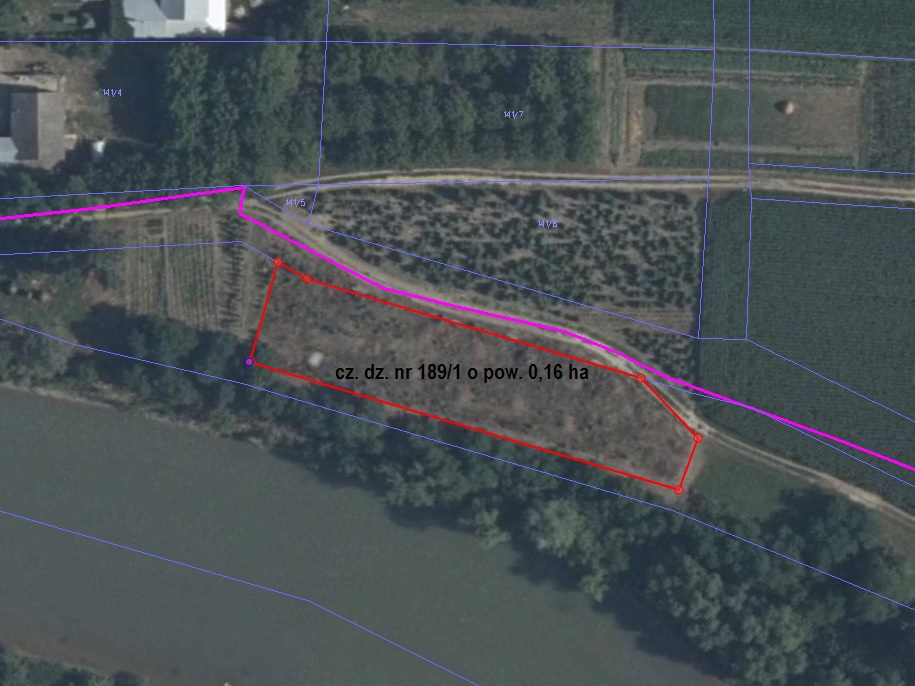 